South AfricaSouth AfricaSouth AfricaSouth AfricaDecember 2024December 2024December 2024December 2024SundayMondayTuesdayWednesdayThursdayFridaySaturday123456789101112131415161718192021Day of Reconciliation22232425262728Christmas DayDay of Goodwill293031NOTES: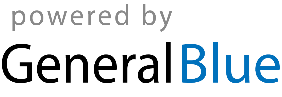 